香港中文大學賽馬會氣候變化博物館環保基金　未來館長社區氣候行動展覽開銷紀錄表＊如欄位不足，請列印此頁繼續記錄。展覽開銷報銷注意事項：所有展覽開銷以實報實銷形式報銷，請於學校展覽完結後兩星期內提交紀錄表及所有正本收據。所有開銷價格取小數點後一位。收據上需印有商戶名稱及／或蓋上商戶印章，「白頭收據」（無商戶名稱或印章）將不獲受理。收據須列明購買物品、數量及價格。請將收據按種類（展板製作、展品製作）分類及順序排列，並根據下表以「MoCC-學校簡稱-編號」編訂收據編號（如： MoCC-CCY-001，MoCC-SCY-002）。請將收據影印於A4紙上（可使用單面紙），並於旁邊張貼正本。建議每張紙上張貼不多於兩張收據，以預留足夠空間書寫。請於A4紙空白位置列出購買物品、數量及價格。籌備展覽時應優先考慮使用環保物料，以下開銷將不獲發還：即棄塑膠產品開銷（如塑膠樽、飲管）；政府環保袋徵費（膠袋收費）；所有宣傳品印刷費用（海報、單張、卡片、明信片等）；及購買紀念品、禮物、食物、飲品或其他與本展覽或本計劃無關的物品。只接受實體商店發出的收據，淘寶、網上商店（如IG Shop）開銷將不獲發還。策展過程中如有任何疑問，請與博物館大使或職員聯絡。展覽開銷收據整理 -- 例子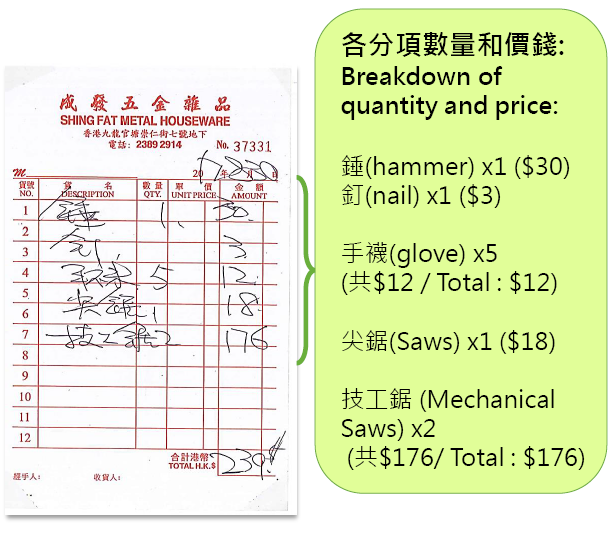 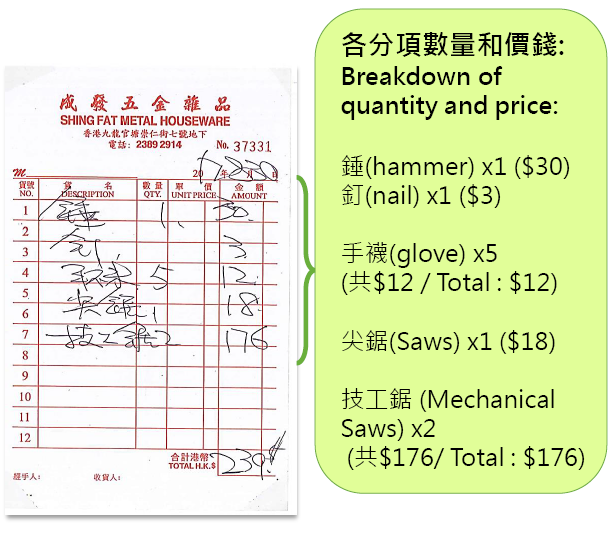 收據編號：  MoCC-CCY-001   購買日期：2022年1月10日公司名稱：成發五金雜品物品用途：製作模型展品購買物品、數量及價格：錘	x 1個 = $30釘	x 1支 = $3手襪	x 5對 = $30尖鋸	x 1個 = $18技工鋸	x 2個 = $176收據總額：$239.0資助機構主辦機構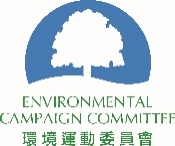 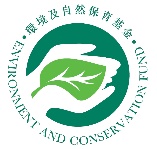 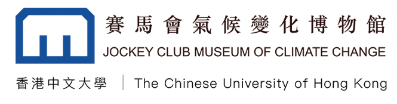 學校名稱：展覽主題：紀錄表提交日期：項目編號購買日期（年/月/日）公司名稱開銷用途收據總額（HK$）收據編號（MoCC-學校簡稱-編號）項目編號購買日期（年/月/日）公司名稱開銷用途收據總額（HK$）收據編號（MoCC-學校簡稱-編號）例2022年1月10日成發五金雜品製作冰川模型239.0MoCC-CCY-001例2022年1月10日成發五金雜品製作冰川模型239.0MoCC-CCY-001例2022年1月10日成發五金雜品製作冰川模型239.0MoCC-CCY-001例2022年1月10日成發五金雜品製作冰川模型239.0MoCC-CCY-00112345項目編號購買日期（年/月/日）公司名稱開銷用途收據總額（HK$）收據編號（MoCC-學校簡稱-編號）學校名稱學校簡稱中華基督教會全完中學CCY聖公會陳融中學SCY台山商會中學TSC地利亞修女紀念學校（協和）DHW天水圍官立中學TGS妙法寺劉金龍中學LKL香港四邑商工總會黃棣珊紀念中學WTS順德聯誼總會鄭裕彤中學CYT香港培正中學PCS協恩中學HYS